«Беларусь-страна мира, дружбы и добросоедства»26 сентября 2019 года в лицее прошёл Единый день информирования по программе ШАГ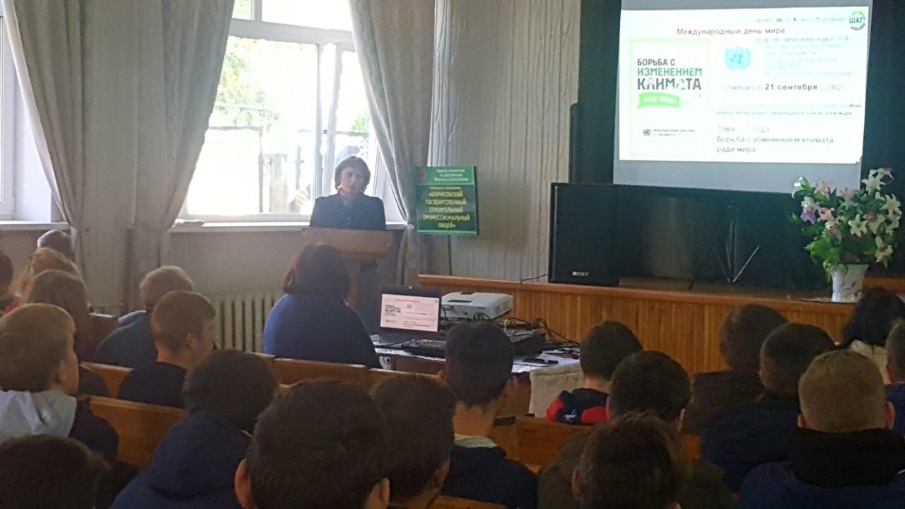 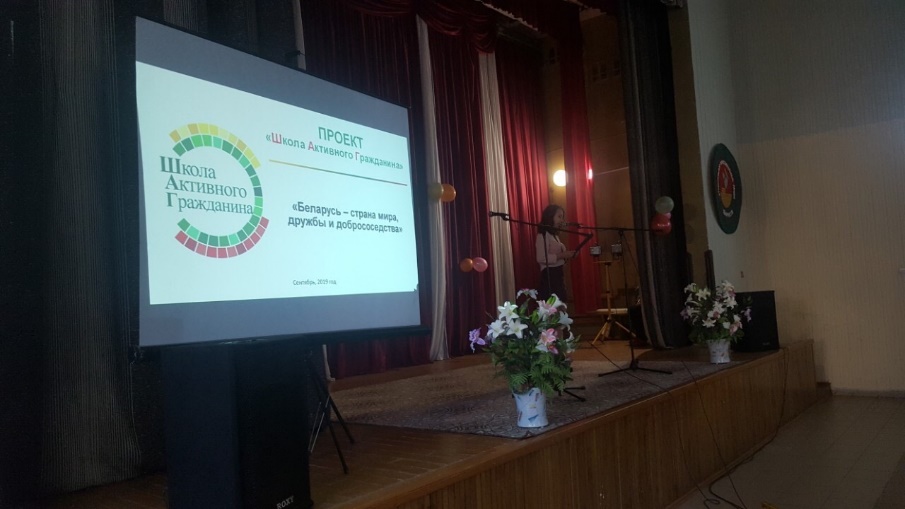 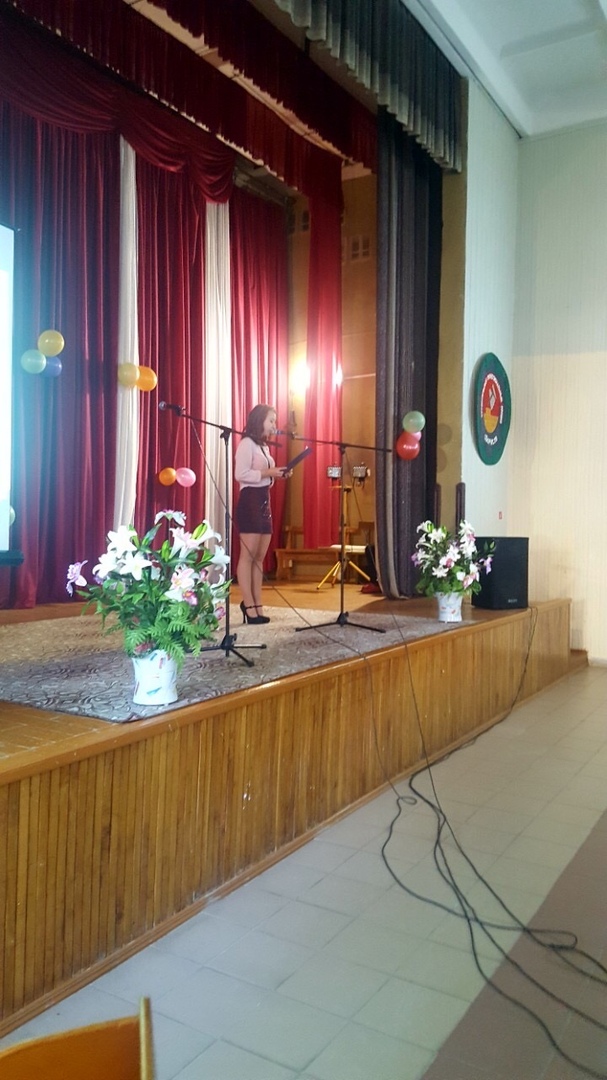 